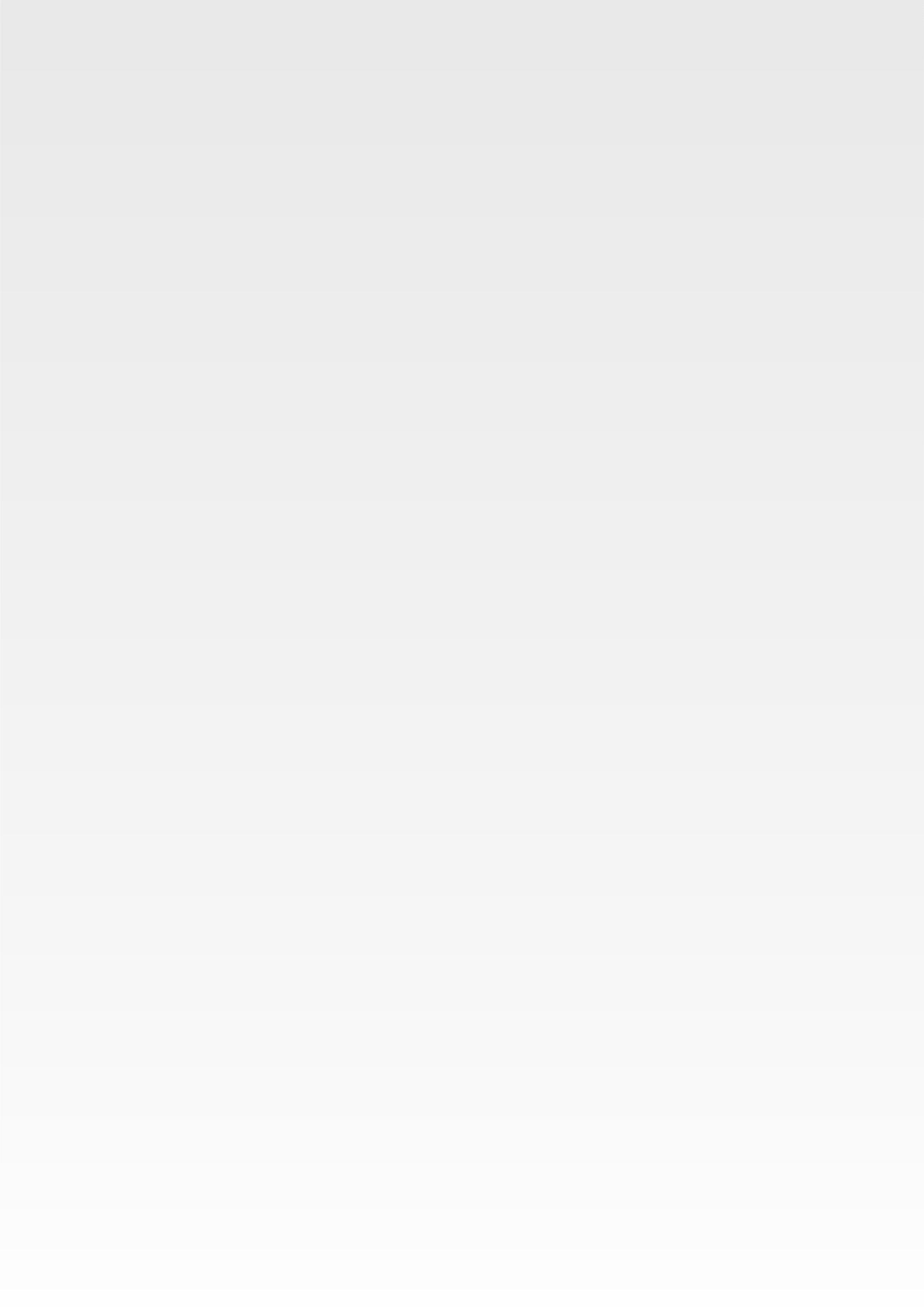 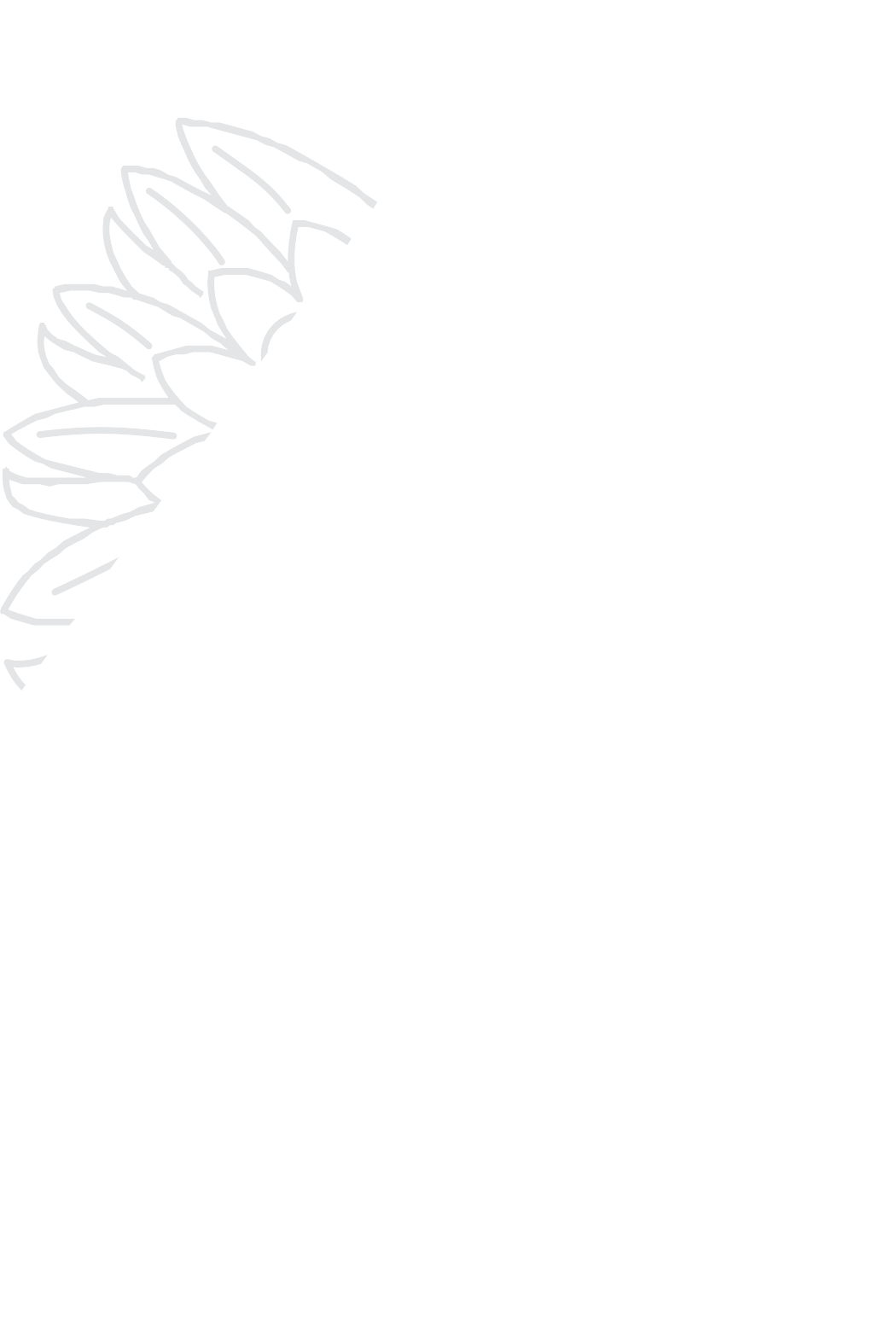 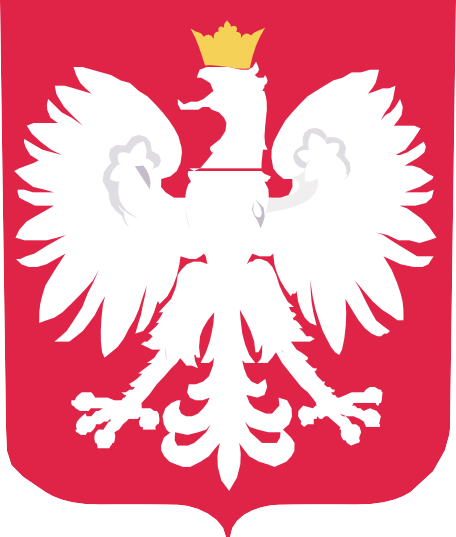 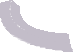 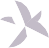 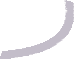 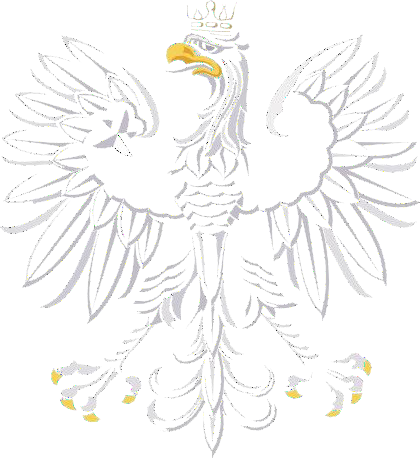 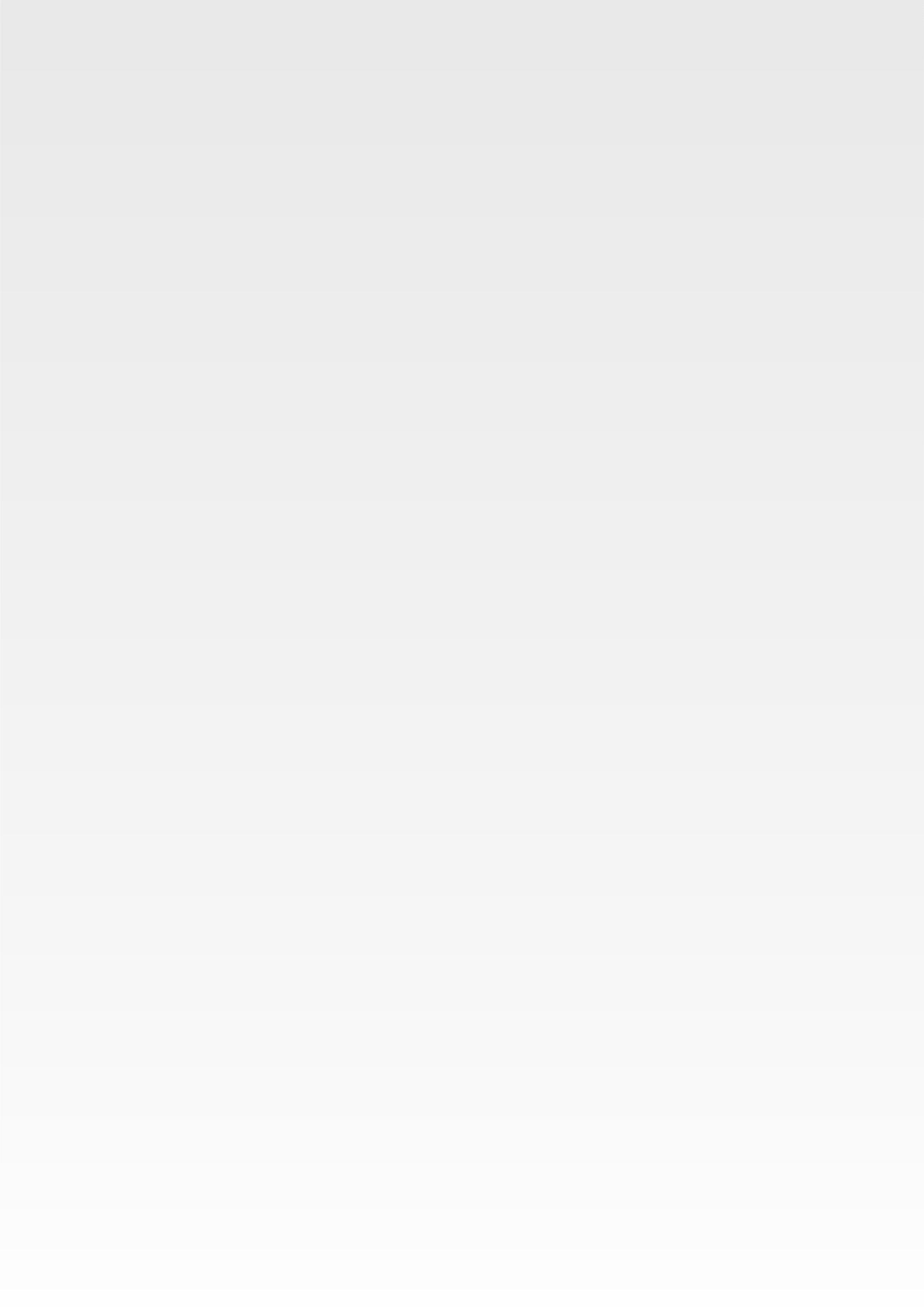 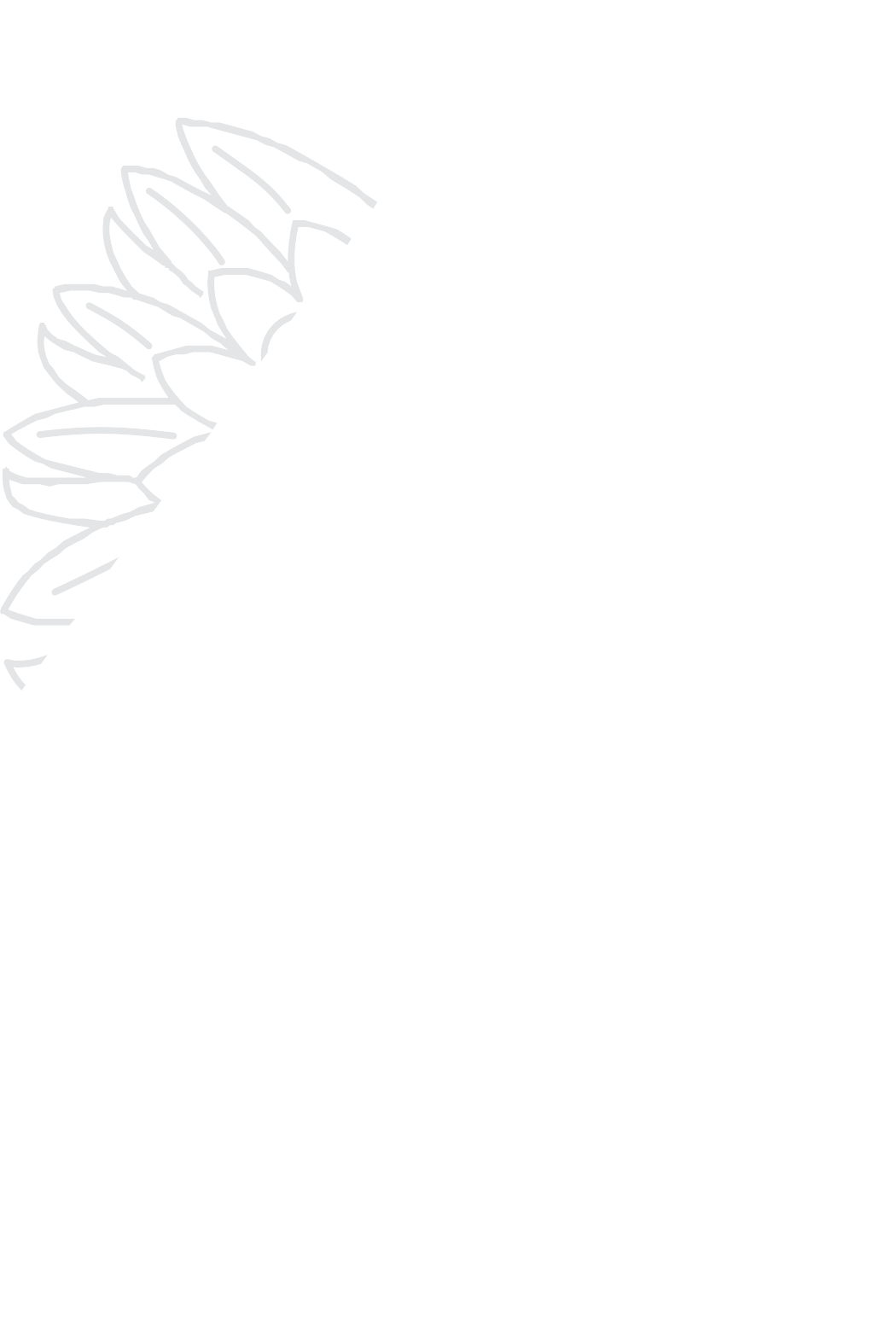 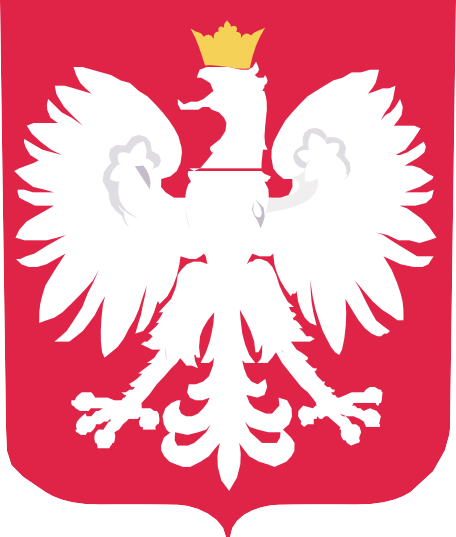 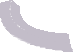 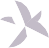 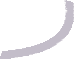 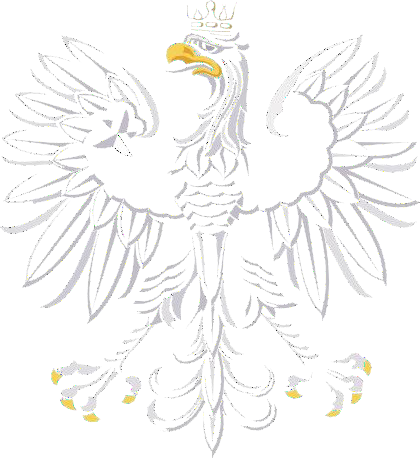 DOFINANSOWANO ZE ŚRODKÓW PAŃSTWOWEGO FUNDUSZU CELOWEGOFUNDUSZ                SOLIDARNOŚCIOWY„Asystent osobisty osobyz niepełnosprawnością” dla Jednostek Samorządu Terytorialnego - edycja 2024DOFINANSOWANIE372 938,92 złCAŁKOWITA WARTOŚĆ         372 938,92 zł              DATA PODPISANIA UMOWY          styczeń 2024 r.